Персональные данные выпускника: 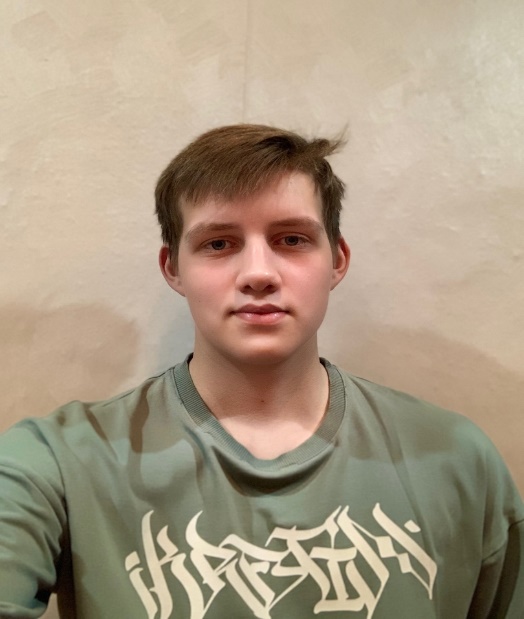 Ф.И.О.: Можерин Дмитрий СергеевичДата рождения: 08.11.2004Свердловская область, г. Богданович, Телефон:89222203863Адрес эл. почты:mozherindima@mail.ruУчебное заведение:ГАПОУ СО «Богдановичский политехникум»Специальность: "Электромонтер по ремонту и обслуживанию электрооборудования (по отраслям)" Квалификация: ЭлектромонтерУчастие в спортивных соревнованиях:Принимал активное участие в спортивно массовых мероприятиях техникума и ГО Богданович, имеются личные достижения.Тип деятельности, которым вы хотели бы заниматься:Электромонтаж. Хобби: Любитель спортивных видов деятельности – спорт зал, интерес к компьютерам (CS:GO).Жизненное кредо: Не слушать чужое мнение о себе, делать так как считаешь нужным.Дополнительные сведения:Производственную практику проходил на Богдановичском ОАО «Огнеупоры»  электромонтером 4 разряда, группа допуска 3.Общительный, неконфликтный, жизнерадостный, с чувством юмора, без вредных привычек. 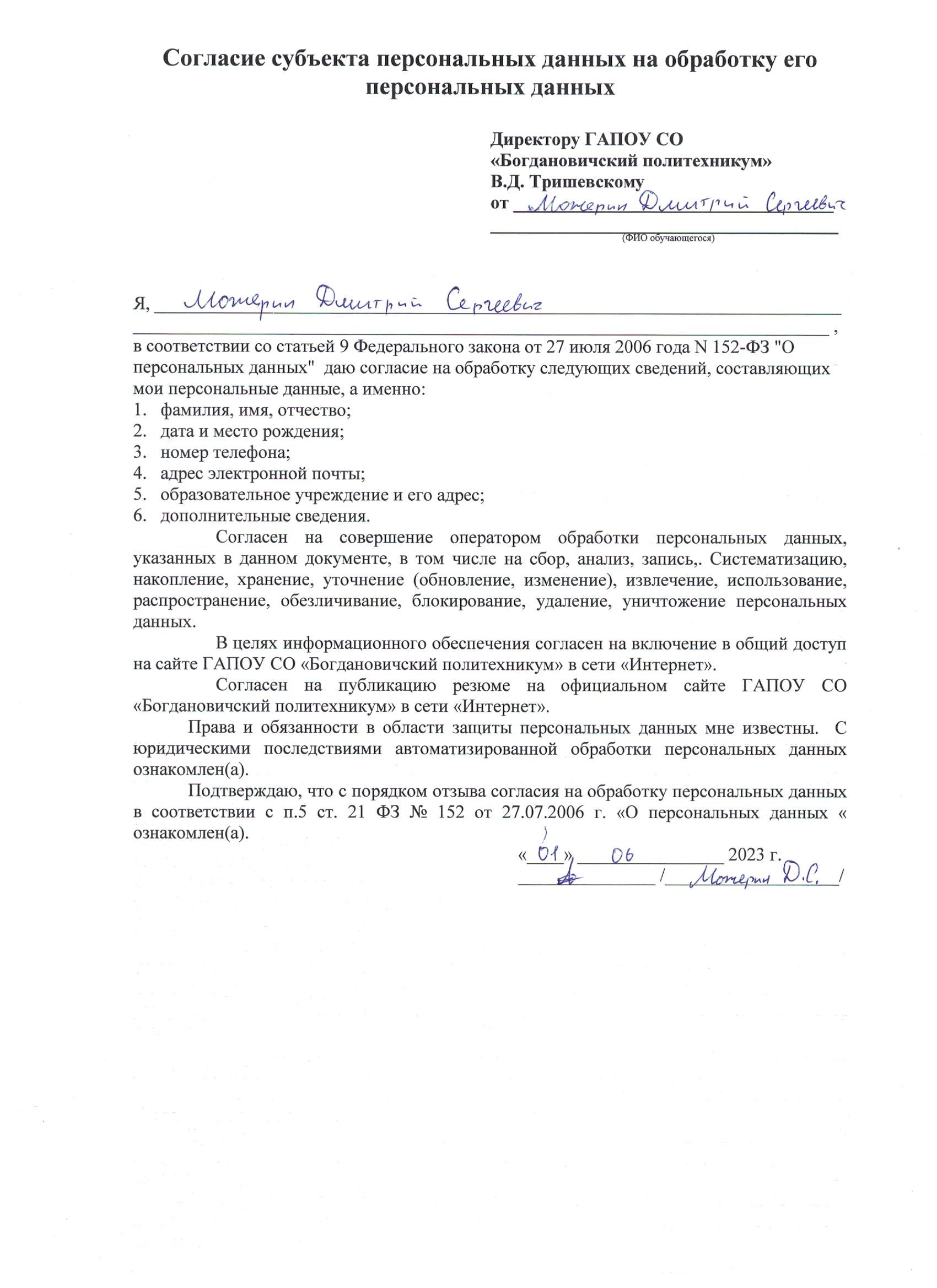 